ΠΑΡΑΡΤΗΜΑ Ι – Αναλυτική Περιγραφή Φυσικού και Οικονομικού Αντικειμένου της Σύμβασης (Αρ.3/2022 προμελέτη του Ν.Π.Δ.Δ. «Κέντρο Κοινωνικής Προστασίας και Αλληλεγγύης Δήμου Νάουσας» -αφορά ομάδες 1-8και Αρ.πρωτ. 10700/29-7-2022 μελέτη του Δήμου Νάουσας-αφορά ομάδα 9) Αρ. προμελέτης3/2022ΠΡΟΜΗΘΕΙΑ ΤΡΟΦΙΜΩΝΓΙΑ ΤΙΣ ΑΝΑΓΚΕΣ ΤΟΥ «ΚΕΝΤΡΟΥ ΚΟΙΝΩΝΙΚΗΣ ΠΡΟΣΤΑΣΙΑΣ ΚΑΙ ΑΛΛΗΛΕΓΓΥΗΣ Δ.ΝΑΟΥΣΑΣ»ΓΙΑ 1 ΕΤΟΣ ΠΡΟΫΠΟΛΟΓΙΣΜΟΥ 119.701,30€ (με Φ.Π.Α.)ΕΛΛΗΝΙΚΗ  ΔΗΜΟΚΡΑΤΙΑΔΗΜΟΣ ΗΡΩΙΚΗΣ ΠΟΛΗΣ ΝΑΟΥΣΑΣΔΗΜΟΤΙΚΗ ΕΝΟΤΗΤΑ ΝΑΟΥΣΑΣΚΕΝΤΡΟ ΚΟΙΝΩΝΙΚΗΣ ΠΡΟΣΤΑΣΙΑΣΚΑΙ ΑΛΛΗΛΕΓΓΥΗΣ Δ.ΝΑΟΥΣΑΣΑρ. προμελέτης3/2022ΠΡΟΜΗΘΕΙΑ ΤΡΟΦΙΜΩΝΓΙΑ ΤΙΣ ΑΝΑΓΚΕΣ ΤΟΥ «ΚΕΝΤΡΟΥ ΚΟΙΝΩΝΙΚΗΣ ΠΡΟΣΤΑΣΙΑΣ ΚΑΙ ΑΛΛΗΛΕΓΓΥΗΣ Δ.ΝΑΟΥΣΑΣ»ΓΙΑ 1 ΕΤΟΣ ΤΕΧΝΙΚΗ ΕΚΘΕΣΗ    Με την παρούσα προβλέπεται η προμήθεια  τροφίμων,  που απαιτούνται για τις ανάγκες των δομών του Ν.Π. και της προμήθειας φρέσκου γάλακτος (ως είδος ατομικής προστασίας) του «Κέντρου Κοινωνικής Προστασίας & Αλληλεγγύης Δήμου Νάουσας».Θα    διεξαχθεί    Ανοικτός  ΗλεκτρονικόςΔιαγωνισμός    με    σφραγισμένες    προσφορές    για την «ΠΡΟΜΗΘΕΙΑΤΡΟΦΙΜΩΝ», με κριτήριο κατακύρωσης το μεγαλύτερο ποσοστό έκπτωσης επί τοις εκατό στη νόμιμα διαμορφούμενη κάθε φορά μέση τιμή της πρώτης ποιότητας λιανικής πώλησης του είδους (με ενιαίο ποσοστό έκπτωσης ανά ομάδα προμήθειας) την ημέρα παράδοσης, όπως αυτές καθορίζονται από το δελτίο πιστοποίησης τιμών της Δ/νσης Εμπορίου(στα είδη κρεοπωλείου, ιχθυοπωλείου, οπωροπωλείου και  ελαιολάδου), εκτός από τα είδη παντοπωλείου, αρτοποιείου και ζαχαροπλαστικής που κριτήριο κατακύρωσης θα είναι η χαμηλότερη  βάσει λίστας τιμή.Η δαπάνη για την προμήθεια έχει προϋπολογισθεί στο ποσό των 119.701,30(συμπεριλαμβανομένου τουπροβλέποντοςΦ.Π.Α.) για το χρονικό διάστημα ενός έτουςαπό τη λήξη των συμβάσεων που είναι σε ισχύ και θα χρηματοδοτηθεί από ιδίους πόρους, και θα βαρύνει τους ΚΑ 02.15.6481.01, 02.15.6063.Η εκτέλεση της προμήθειας διέπεται από:Τις   διατάξεις   του Ν. 4412/2016 (ΦΕΚ 147/Α΄/ 8-8-2016)Δημόσιες Συμβάσεις Έργων, Προμηθειών και Υπηρεσιών (προσαρμογή στις Οδηγίες 2014/24/ ΕΕ και 2014/25/ΕΕ).Τις σχετικές διατάξεις του Νόμου 4111/2013.Κοινή Υπουργική Απόφαση με αριθμό 53361/02-10-06 (ΦΕΚ 1503Β/11-10-06) «Παροχή μέσων ατομικής προστασίας σε υπαλλήλους των ΟΤΑ και μέτρα προληπτικής ιατρικής» καθώς και τις τροποποιήσεις αυτής Κ.Υ.Α ΤΤ/36586/07 (ΦΕΚ 1323 Β/30-07-07) , Κ.Υ.Α. με αριθμό 31119/08 (ΦΕΚ 990 Β/28-05-08)και την ΚΥΑ με αριθμό 43726 (ΦΕΚ2208/τ. Β’/08-06-2019)Της Κοινής Υπουργικής Απόφασης Π1/2380/18-12-2012 (ΦΕΚ 3400 Β'/20-12-2012) «Ρύθμιση των ειδικότερων θεμάτων λειτουργίας και διαχείρισης του Κεντρικού Ηλεκτρονικού Μητρώου Δημοσίων Συμβάσεων του Υπουργείου Ανάπτυξης, Ανταγωνιστικότητας, Υποδομών, Μεταφορών και Δικτύων».Τον Ν. 4155/2013 «Εθνικό Σύστημα Ηλεκτρονικών Δημοσίων Συμβάσεων και άλλες διατάξεις»Την Υ.Α. Π1/2390/2013(ΦΕΚ 2677/Β) «Τεχνικές λεπτομέρειες και διαδικασίες λειτουργίας του Εθνικού Συστήματος Ηλεκτρονικών Δημοσίων Συμβάσεων (Ε.Σ.Η.ΔΗ.Σ.)»Το Νομικό Πρόσωπο διατηρεί το δικαίωμα να αποστέλλει δείγματα από τα τρόφιμα, ώστε να ελέγχεται τόσο η ποιότητα όσο και το αν πληρούν τις απαιτούμενες προδιαγραφές, στο ΓενικόΧημείο του Κράτους.	Νάουσα7/6/2022Ο Συντάξας                                                                                          Ελέχθηκε -ΘεωρήθηκεΑσίκη Σουλτάνα                                                                                   Άτση ΕυφροσύνηΑναπλ. Προϊσταμένη τμήματος Κοινωνικής                            Αν/τρια  Προϊσταμένη Διεύθυνσης                                  Μέριμνας και Υγειονομικής Υπηρεσίας               Τρίτης ΗλικίαςΕΛΛΗΝΙΚΗ  ΔΗΜΟΚΡΑΤΙΑΔΗΜΟΣ ΗΡΩΙΚΗΣ ΠΟΛΗΣ ΝΑΟΥΣΑΣΔΗΜΟΤΙΚΗ ΕΝΟΤΗΤΑ ΝΑΟΥΣΑΣΚΕΝΤΡΟ ΚΟΙΝΩΝΙΚΗΣ ΠΡΟΣΤΑΣΙΑΣΚΑΙ ΑΛΛΗΛΕΓΓΥΗΣ Δ.ΝΑΟΥΣΑΣΑρ. προμελέτης 3/2022ΠΡΟΜΗΘΕΙΑ ΤΡΟΦΙΜΩΝΓΙΑ ΤΙΣ ΑΝΑΓΚΕΣ ΤΟΥ «ΚΕΝΤΡΟΥ ΚΟΙΝΩΝΙΚΗΣ ΠΡΟΣΤΑΣΙΑΣ ΚΑΙ ΑΛΛΗΛΕΓΓΥΗΣ Δ.ΝΑΟΥΣΑΣ»ΓΙΑ 1 ΕΤΟΣ ΤΕΧΝΙΚΕΣ ΠΡΟΔΙΑΓΡΑΦΕΣ    Όλα τα προϊόντα πρέπει να φέρουν τουλάχιστον το 80% του συνολικού χρόνου ζωής τους κατά την παράδοση, να υπάρχει ονομασία πώλησης, ποιοτική κατάταξη, θερμοκρασία κατάψυξης, ημερομηνία παραγωγής, ημερομηνία λήξης, ονομασία και κωδικός λειτουργίας εταιρίας παραγωγής, καθαρό βάρος, να μην έχουν τεχνολογικά ελαττώματα (Π.Δ.  76/87), παράσιτα έντομα, ξένα σώματα και οι φυσικοχημικές τους ιδιότητες να είναι αυτές, που ορίζονται από τον Κώδικα Τροφίμων και Ποτών.Α. ΕΙΔΗ ΠΑΝΤΟΠΩΛΕΙΟΥ1. Τυριά και φέταΝα είναι φέτα Α ποιότητας και να αναγράφεται ρητά στη συσκευασία το όνομα «φέτα».Να διατίθεται σε μεγάλα κομμάτια και να μην έχει τρίμματα.Να είναι σκληρή, όχι πολύ αλμυρή, χωρίς οποιαδήποτε ξένη οσμή ή γεύση.Η συσκευασία να είναι κατάλληλη για τρόφιμα, σύμφωνα με τον κώδικα τροφίμων, να συνοδεύεται με άλμη, ώστε τα κομμάτια να διατηρούνται μέσα σε αυτή.Να προέρχεται από τυροκομεία με αριθμό έγκρισης από την αρμόδια υπηρεσία και η παρασκευή, συντήρηση και διακίνηση να τηρεί τον κώδικα HACCP.2.   Τυρί κασέρι εγχώριοΝα είναι τύπου 40% υγρ - 40 % λίπος.Σημειώνουμε: Στην ετικέτα πρέπει να αναγράφεται «τυρί κασέρι» και όχι «τύπου κασέρι»ή κίτρινο τυρί.Η συσκευασία να είναι σύμφωνα με τον κώδικα τροφίμων.Να προέρχεται από τυροκομεία με αριθμό έγκρισης από την αρμόδια υπηρεσία και η      παρασκευή, συντήρηση και διακίνηση να τηρεί τον κώδικα HACCP.Χωρίς οποιαδήποτε ξένη οσμή ή γεύση.3.   ΜέλιΝα μην έχει αφαιρεθεί η γύρη ή άλλο ειδικό συστατικό.Να προέρχεται από άνθη, κωνοφόρα ή θυμάρι και τούτο να αναφέρεται στην ετικέτα συσκευασίας.Η συσκευασία να είναι σε γυάλινα βάζα και να αναφέρεται η λέξη «μέλι».4.   ΑυγάΝα παραδίδονται από τον προμηθευτή σε συσκευασία με ατομικά χωρίσματα.1.Η προσφορά να συνοδεύεται από πιστοποιητικό διαπιστευμένου φορέα για την ορθή λειτουργία συστήματος ανάλυσης κινδύνων κρίσιμων σημείων ελέγχου (HACCP) της εταιρείας παραγωγής, επεξεργασίας, αποθήκευσης και διακίνησης του προϊόντος, επί ποινή απόρριψης σε περίπτωση μη προσκόμισης .2. Τα χορηγούμενα είδη θα είναι Α΄ κατηγορίας βάσει ποιότητας και βάσει βάρους κατηγορίας Μ 53 gr έως 63gr, επίσης θα είναι σύμφωνα με τα αναγραφόμενα στα δελτία παραγγελίας του Ν.Π.3.Τα αυγά της κατηγορίας Α΄ πρέπει να έχουν τα εξής χαρακτηριστικά:Α) Κέλυφος και μεμβράνη φυσιολογικά, καθαρά, άθικτα.Β) Αεροθάλαμος: Ύψος όχι μεγαλύτερο από 6 χιλιοστά και αμετακίνητος.Γ) Λεύκωμα αυγού: Καθαρό, διαυγές, ζελατινώδους συστάσεως, απαλλαγμένο από πάσης φύσεως ξένα σώματα.Δ) Κρόκος αυγού: Ορατός στην ωοσκόπηση μόνο υπό μορφή σκιάς χωρίς εμφανή περίμετρο και απαλλαγμένος από πάσης φύσεως ξένα σώματα.Ε) Σπέρμα: Μη αισθητώς ορατό κατά την ωοσκόπηση.Στ) Οσμή: Απαλλαγμένα από ξένες οσμές.Ζ) Να μην έχουν καθαρισθεί με υγρά ή ξηρά μέθοδο.Η) Να μην έχουν υποστεί επεξεργασία διατηρήσεως ή Ψύξεως.Θ) Υποχρεωτικές ενδείξεις:Επί των αυγών. Η υποχρεωτική σήμανση κάθε αυγού με το διακριτικό αριθμό παραγωγού για έλεγχο καταγωγής και του τρόπου παραγωγής.Επί της συσκευασίας των αυγών. Η ποιοτική κατηγορία, η κατηγορία βάρους, το όνομα ή την εταιρική επωνυμία του κέντρου ωοσκοπήσεως και συσκευασίας, το σήμα της επιχείρησης. Το διακριτικό αριθμό σήμα της κατηγορίας Α΄ σε κύκλο διαμέτρου τουλάχιστον 12 χιλιοστομέτρων. Η ημερομηνία ελάχιστης διατηρησιμότητας. Η ημερομηνία συσκευασίας.Η παραλαβή και η μεταφορά των νωπών αυγών να πληροί τους όρους της κείμενης Υγειονομικής νομοθεσίας «Καν.1907/90,2295/2003/ΕΚ»¨Έλεγχος μακροσκοπικός- χημικός-μικροβιολογικός5.    ΑλεύριΝα παραδίδεται από τον προμηθευτή σε συσκευασίες 500 και 1000 γραμμαρίων.Το αλεύρι θα πρέπει να είναι τύπου 70% , σε συσκευασία του ενός κιλού , θα υπακούει στις διατάξεις του άρθρου 106 του Κεφαλαίου ΧΙΙ του Κώδικα Τροφίμων και Ποτών .6.ΖυμαρικάΝα είναι παρασκευασμένα από 100% σιμιγδάλι πλούσια σε γλουτένη και νερό χωρίς ζύμη, ξηραινόμενα εντός ειδικών θαλάμων με ελαφρά θέρμανση και σε υγιεινές συνθήκες.Η συσκευασία να είναι αεροστεγής και να αναγράφεται σε αυτήν η ημερομηνία λήξης του προϊόντος και ο τόπος παρασκευής.Η συσκευασία να είναι του ½ κιλού.Η μεταφορά των προϊόντων να πληροί τους όρους του «Κώδικα Τροφίμων και Ποτών» καιτις ισχύουσες Υγειονομικές Διατάξεις.Έλεγχος μακροσκοπικός – χημικόςΔημητριακά καλαμποκιούΤο είδος να υπακούει στις διατάξεις του άρθρου 103 του Κώδικα τροφίμων και ποτών και να είναι ειδικής κατηγορίας για παιδιά. Δημητριακά ολικής αλέσεωςΤο είδος να υπακούει στις διατάξεις του άρθρου 103 του Κώδικα τροφίμων και ποτών και να είναι ειδικής κατηγορίας για παιδιά. ΌσπριαΝα είναι συσκευασμένα σε συσκευασίες 500 γραμμαρίων.Τα όσπρια θα είναι σύμφωνα με τις διατάξεις του άρθρου 121 του Κεφαλαίου ΧΙΙΙ του Κώδικα τροφίμων και ποτών , θα έχουν υγρασία και πτητικές ουσίες (στους 105ο C) όχι πάνω από 14% . Θα πρέπει να είναι ώριμα, φυσιολογικού χρώματος στιλπνά , μη συρρικνωμένα και χωρίς προσμίξεις . Απαγορεύεται η προσθήκη κάθε ανόργανης η οργανικής ουσίας. Κατά τον βρασμό θα πρέπει να αναδύονται ευχάριστοι οργανοληπτικοί χαρακτήρες. Όσπρια τα οποία θα βράζουν σε χρόνο μεγαλύτερο του συνήθους θεωρούνται κατωτέρας ποιότητας.ΡύζιΣε συσκευασία 500 γρ. Α΄ ποιότητας, (γλασσέ, για πιλάφι, μπόνετ κίτρινο) και να πληροί τους όρους του Κώδικα Τροφίμων και ποτών και τις ισχύουσες Κοινοτικές και Υγειονομικές Διατάξεις.Βούτυρο (soft)Σε συσκευασία 250 και 1.000 γρ. Κατά προτίμηση σε πλαστικό κύπελλο (κεσές) και να πληροί τους όρους του Κώδικα Τροφίμων και ποτών και τις ισχύουσες Κοινοτικές και Υγειονομικές Διατάξεις.Βούτυρο αγελάδοςΚατά προτίμηση σε συσκευασία 250 γραμμαρίων. Να πληροί τους όρους του Κώδικα Τροφίμων και ποτών και τις ισχύουσες Κοινοτικές και Υγειονομικές Διατάξεις.ΑλάτιΣε συσκευασία 500 γρ. και να πληροί τους όρους του Κώδικα Τροφίμων και ποτών και τις ισχύουσες Κοινοτικές και Υγειονομικές Διατάξεις.ΜπαχαρικάΘα είναι Α΄ ποιότητας, θα πληρούν τους όρους του Κώδικα Τροφίμων και Ποτών και τις ισχύουσες Κοινοτικές και Υγειονομικές Διατάξεις.ΖάχαρηΣε συσκευασία των 1000 γρ. και να πληροί τους όρους του Κώδικα Τροφίμων και ποτών και τις ισχύουσες Κοινοτικές και Υγειονομικές Διατάξεις.ΆχνηΣε συσκευασία των 400 γρ. και να πληροί τους όρους του Κώδικα Τροφίμων και ποτών και τις ισχύουσες Κοινοτικές και Υγειονομικές Διατάξεις.Κακάο Σε συσκευασία των 125 γρ. και να πληροί τους όρους του Κώδικα Τροφίμων και ποτών και τις ισχύουσες Κοινοτικές και Υγειονομικές Διατάξεις.ΞύδιΣε συσκευασία των 400 γραμμαρίων. και να πληροί τους όρους του Κώδικα Τροφίμων και Ποτών και τις ισχύουσες Κοινοτικές και Υγειονομικές Διατάξεις.Τοματοχυμός&τοματάκια ολόκληρα.Σε συσκευασία των 500 γραμμαρίων ο τοματοχυμός και 1.000 γραμμαρίων τα τοματάκια και να πληρούν τους όρους του Κώδικα Τροφίμων και Ποτών και τις ισχύουσες Κοινοτικές και Υγειονομικές Διατάξεις.Νερό εμφιαλωμένοΣε συσκευασία του 1,5 lit(6άδες) και να πληροί τους όρους του Κώδικα Τροφίμων και Ποτών και τις ισχύουσες Κοινοτικές και Υγειονομικές Διατάξεις.Ταχίνι Σε συσκευασία  των 1.000 γραμμαρίων και να πληροί τους όρους του Κώδικα Τροφίμων  και Ποτών και τις ισχύουσες Κοινοτικές και Υγειονομικές Διατάξεις.ΑραβοσιτέλαιοΝα είναι συσκευασμένο σε φιάλες1 litΑρακάς (κατεψυγμένος)Σε  συσκευασία των 1.000grκαι να πληροί τους όρους του Κώδικα Τροφίμων και Ποτών και τις ισχύουσες Κοινοτικές και Υγειονομικές Διατάξεις.ΕλιέςΣε συσκευασία του 1ος κιλού χωρίς κουκούτσικαι να πληροί τους όρους του Κώδικα Τροφίμων και Ποτών και τις ισχύουσες Κοινοτικές και Υγειονομικές Διατάξεις.Νιφάδες βρώμηςΣε συσκευασία των 500 γραμμαρίων και να πληροί τους όρους του Κώδικα Τροφίμων και Ποτών και τις ισχύουσες Κοινοτικές και Υγειονομικές Διατάξεις.26. Γιαούρτι συσκευασίας 200 γραμμαρίων αγελαδινού γάλακτοςΤο γιαούρτι θα πρέπει να είναι αεροστεγώς συσκευασμένο σε πλαστικό κεσεδάκι.Θα πρέπει να αναγράφεται στην συσκευασία αναλυτικά η περιγραφή του είδους και η ημερομηνία παραγωγής και λήξης.Η μεταφορά να γίνεται με αυτοκίνητα – ψυγεία αυτοδύναμου ψύξεως και να φέρουν την σχετική άδεια της κατά τόπου κτηνιατρικής υπηρεσίας.Να έχουν σχετικό αριθμό κτηνιατρικής έγκρισης και HACCPΝα διασφαλίζεται ότι η παραγωγή του γάλακτος δεν έχει προέλθει από ζώα ή ζωοτροφές πουχρησιμοποιούν γενετικώς μεταλλαγμένα προϊόντα.Όλες οι διεργασίες σχετικά με την παραγωγή και συσκευασία του να έχουν γίνει σύμφωνα με την οδηγία 02/46 ΕΕ27. ΚΑΤΕΨΥΓΜΕΝΑ ΛΑΧΑΝΙΚΑ (σπανάκι, αρακάς, φασολάκια κλπ)κιλό:Τα κατεψυγμένα λαχανικά να είναι απαλλαγμένα από ζωύφια και άλλες ξένες ύλες. Η συσκευασία να είναι του ενός κιλού όπως διατίθενται στην ευρεία αγορά και να αναγράφονται οι εξής ενδείξεις: α) η ονομασία πώλησης συμπληρωμένη με την ένδειξη «βαθείας κατάψυξης» ή «ταχείας κατάψυξης» ή «υπερκατεψυγμένα» β) η ημερομηνία λήξης γ) ο προσδιορισμός παρτίδας δ) σαφή ανακοίνωση «απαγορεύεται η εκ νέου κατάψυξη μετά την απόψυξη».Β. ΕΙΔΗ ΚΡΕΟΠΩΛΕΙΟΥ1. Κρέας Μοσχαρίσιο.Να είναι κρέας προερχόμενο από μικρά και υγιή ζώα ηλικίας μικρότερης των 18 μηνών κατηγορίας U2.Να είναι κρέας νωπό, άπαχο το οποίο να βρίσκεται σε καλή θρεπτική κατάσταση, κόκκινου χρώματος, χωρίς οσμή και αίματα.Να είναι σφαγμένο πριν από 48 ώρες και μέχρι 6 ημέρες.Να έχει ετικέτα επισήμανσης με στοιχεία ιχνηλασιμότητας.Το κρέας κατά τον χρόνο παράδοσης του στο Ν.Π. δεν πρέπει να παρουσιάζει θερμοκρασία ανώτερη των 4-6 C οξύτητα (PH) μεγαλύτερη του 5,8 μικρότερη του 4 και αλλοίωση του χρώματος της οσμής και της σύστασης Η συντήρηση και η διακίνηση να τηρεί τις διατάξεις του ΠΔ 203/98 και του HACCP, επί ποινής αποκλεισμού αν ο προμηθευτής δεν διαθέτει ανάλογη πιστοποίηση.2. Κοτόπουλα Νωπά.Να είναι νωπά, Α’ ποιότητας, τρυφερά, εύσαρκα, με δέρμα μαλακό-λείο. Να έχουν υποστεί αφαίμαξη, να είναι πλήρως αποπτερωμένα χωρίς κεφάλι και πόδια.Το βάρος να κυμαίνεται από 1,5-2 κιλά και να είναι όσο το δυνατόν ισομεγέθη.Να είναι απαλλαγμένα από όργανα του πεπτικού συστήματος, καθαρά χωρίς ορατό ξένο σώμα ή ακαθαρσία.Σε περίπτωση οποιασδήποτε ένδειξης σαλμονέλας έστω και σε ένα κοτόπουλο, ο προμηθευτής είναι υποχρεωμένος να αντικαταστήσει όλα τα κοτόπουλα.Να υπάρχει ένα λεπτό στρώμα λίπους στο στήθος και στην πλάτη (ΕΟΚ 1538/91)Να προέρχονται από πτηνοτροφεία και πτηνοσφαγεία με αριθμό έγκρισης από την αρμόδια Κτηνιατρική Υπηρεσία και να φέρουν σφραγίδα κτηνιατρικού ελέγχου.Η συντήρηση και η διακίνηση να τηρεί τις διατάξεις του ΠΔ 203/98 και του HACCP επί ποινής αποκλεισμού αν ο προμηθευτής δεν διαθέτει ανάλογη πιστοποίηση.3. Κιμάς.Ο κιμάς θα κόπτεται από κρέας μόσχου (μπούτι) στο κατάστημα του προμηθευτή , που πρέπει να είναι εφοδιασμένο με άδεια της κτηνιατρικής υπηρεσίας , παρουσία των αντιπροσώπων του Ν.Π. Θα παρασκευάζεται από νωπό κρέας μόσχου προσφάτου σφαγής από 48 ωρών έως 6 ημερών, να προέρχεται από εργαστήριο τεμαχισμού κρέατος που λειτουργεί νόμιμα, να έχει υποστεί κρεωσκοπικό έλεγχο και να φέρει σφραγίδες κτηνιατρικού υγειονομικού ελέγχου.Απαγορεύεται η παρασκευή κιμά από κρέας πουλερικών , επίσης αποκλείονται οι μύες της κεφαλής, το ποντίκι, πληγές αφαιμάξεως, ζώνες ενέσεων, διάφραγμα, λάπα, και υπολείμματα κρέατος αποξασμένα από οστά.Η συντήρηση και η διακίνηση να τηρεί τις διατάξεις του ΠΔ 203/98, του HACCP και τις οδηγίες του Ε.Φ.Ε.Τ. περί μεταφοράς τροφίμων. Επί ποινής αποκλεισμού αν δεν διαθέτει ο προμηθευτής ανάλογες πιστοποιήσεις και μεταφορικά μέσα ανάλογα.Γ. ΕΙΔΗ ΙΧΘΥΟΠΩΛΕΙΟΥ1. ΨάριανωπάΝα είναι α’ ποιότηταςφιλέτα ψαριού, καλά διατηρημένα Να μην έχουν αλλοιώσεις στην όψη, οσμή και το χρώμα..Ο τεμαχισμός και η συσκευασία να έχει γίνει σε εγκαταστάσεις που διαθέτουν εγκεκριμένο αριθμό λειτουργίας. Τα παραπάνω πρέπει να αναγράφονται στη συσκευασία του προϊόντος. Επίσης, πάνω στα πακέτα πρέπει να αναγράφεται η ημερομηνία και ο τόπος αλίευσης, καθώς και η ημερομηνία λήξης του προϊόντος.Απαιτείται η πλήρωση όλων των διατάξεων του Κώδικα, Τροφίμων και Ποτών, άρθρο 92,93, και η εναρμόνιση στις ισχύουσες κανονιστικές, κτηνιατρικές και υγειονομικές και αγορανομικές διατάξεις, Π.Δ. 786/1978, περί κτηνιατρικής επιθεώρησης αλιευμάτων και Π.Δ. 290/92, τροποποίηση του Π.Δ. 786/78, κανονισμού Π.Δ.412/94 περί υγειονομικών όρων παραγωγής και διάθεσης μαλακίων και αλιευμάτων, κανονισμού 2406/96/Ε.Κ. περί προδιαγραφών εμπορίας αλιευτικών προϊόντων, οδηγίας 2000/13/Ε.Κ. περί επισήμανσης τροφίμων καθώς και της Αγορανομικής Διάταξης 7/2009(άρθρο 101, 106, 107).Απαιτείται επίσης η εναρμόνιση στους ισχύοντες Κανονισμούς, κτηνιατρικές και αγορανομικές διατάξεις.Δ. ΕΙΔΗ ΑΡΤΟΥ ΚΑΙ ΖΑΧΑΡΟΠΛΑΣΤΙΚΗΣ1. Ψωμί – κουλούρια κλπ.Ο άρτος που θα προσκομίζεται θα υπακούει στις διατάξεις του άρθρου 111 του Κεφαλαίου ΧΙΙ του Κώδικα Τροφίμων και Ποτών . Ο άρτοςπρέπει να είναι ολικής άλεσης καθαρού βάρους 350γρ. παραδιδόμενος 3 με 4 ώρες μετά τον εκλιβανισμό του, δικαιολογημένης της νομίμουαπομείωσης.Το νερό που θα χρησιμοποιείται θα είναι πόσιμο. Απαγορεύεται η χρησιμοποίηση λυκίσκου . Η έψηση με επαφή των τεμαχίων επιτρέπεται σε βαθμό 15% . Το ψήσιμο θα πρέπει να είναι ομοιογενές και να ξεχωρίζει κόρα και ψίχα. Η κόρα (φλόγωμα) θα πρέπει να είναι ομοιογενές καθ΄ όλη την επιφάνεια .Το μαγειρικό αλάτι να μην ξεπερνά το 1,5% και να πληροί τις προϋποθέσεις του μαγειρικού άλατος . Ο άρτος θα πρέπει να αποκτήσει την θερμοκρασία περιβάλλοντος και να μεταφέρεται όπως προβλέπουν οι σχετικές διατάξεις. Η μεταφορά του άρτου θα γίνεται σε πλαστικά κάνιστρα ή σε καλάθια τα οποία θα τηρούν τους κανόνες υγιεινής των τροφίμων , και θα μεταφέρονται σε χάρτινες συσκευασίες.Απαγορεύεται η χρήση οιασδήποτε ουσίας για την βελτίωση η την απόκρυψη της τυχόν ελαττωματικότητας των φυσικών ιδιοτήτων η του χρώματος των αλεύρων . Τα είδη άρτου και ζαχαροπλαστικής που προσκομίζονται στο Ν.Π. θα είναι ΦΡΕΣΚΑ ΚΑΙ ΟΧΙ ΑΠΟ ΚΑΤΕΨΥΓΜΕΝΗ ΖΥΜΗ.Ε. ΕΙΔΗ  ΟΠΩΡΟΛΑΧΑΝΟΠΩΛΕΙΟΥ1. ΟπωρολαχανικάΝα παράγονται στην Ελλάδα, να είναι α’ ποιότητας και να ανταποκρίνονται στις ποιοτικές προδιαγραφές της κατηγορίας.Να μην είναι χτυπημένα, να μην εμφανίζουν αλλοίωση σύστασης και οργανοληπτικών χαρακτήρων, σύμφωνα με τις προδιαγραφές του κώδικα τροφίμων και ποτών.Να είναι στο κατάλληλο στάδιο ωρίμανσης και ανάπτυξης για να καταναλωθούν.Να είναι όσο το δυνατόν ισομεγέθη, φρέσκα, απαλλαγμένα από ζιζάνια και τα λαχανικά χωρίς μαραμένα φύλλα.Στα δελτία παραλαβής τους να αναγράφεται ότι είναι Α’ ποιότητας καθώς και ο τόπος παραγωγής τους.Οι συσκευασίες των οπωρολαχανικών να είναι σε χάρτινες και καθαρές και απαλλαγμένες από ξένες ύλες με ευθύνη του προμηθευτή.Τα οπωρολαχανικά να είναι απαλλαγμένα από υπολείμματα φυτοφαρμάκων , ραδιενεργά κατάλοιπα και να μην είναι μεταλλαγμένα.ΣΤ. ΕΛΑΙΟΛΑΔΟΘα πρέπει να αναγράφεται στη συσκευασία «έξτρα παρθένο ελαιόλαδο».Να είναι οξύτητας μικρότερης ή ίσης με 0.1Να είναι συσκευασμένο σε ανοξείδωτα δοχεία (σε φιάλες 5lit)Ζ. ΕΙΔΗ ΓΑΛΑΚΤΟΠΩΛΕΙΟΥ1. Γάλα φρέσκο αγελάδος, (πλήρες παστεριωμένο και ομογενοποιημένο)Έκθεση σε θερμοκρασία 71,5οCγια 15΄΄ ή ισοδύναμος συνδυασμόςΛιπαρά τουλάχιστον 3,5%Στερεό Υπόλειμμα άνευ λίπους 8,5%Ph6,0-6,8Πρωτεϊνικές ουσίες τουλάχιστον 2,9%Ενέργεια 60-70 kcal /   100 grπροϊόντοςΥδατάνθρακες 4,5-4,8 / 100γρ. προϊόντοςΗ προμήθεια αφορά πλήρες γάλα, ωστόσο θα υπάρχει δυνατότητα σε ποσοστό περίπου 10% επί του συνόλου της ποσότητας να προμηθευτεί το Ν.Π. αντί πλήρους γάλακτος, ελαφρύ με 1,5% λιπαρά, πάντα όμως με την ίδια τιμή του πλήρους.ΣΗΜΕΙΩΣΗ: Στις Τεχνικές Προδιαγραφές περιλαμβάνονται τα κυριότερα προϊόντα χρήσεις και είναι γενικού χαρακτήρα. Κατισχύει σε όλα η Ελληνική και η Ευρωπαϊκή Νομοθεσία για τις προδιαγραφές παραγωγής, διάθεσης, συσκευασίας, τυποποίησης διάθεσης κ.λ.π, που αφορούν τα προμηθευόμενα είδη.Ο προϋπολογισμός της προμήθειας ανέρχεται στο ποσό των119.701,30€(συμπεριλαμβανομένουτου αναλογούντος Φ.Π.Α.), ή 105.927,80€ (χωρίς ΦΠΑ).	Νάουσα 7/6/2022Ο Συντάξας                                                                                        Ελέχθηκε-ΘεωρήθηκεΑσίκη Σουλτάνα                                                                                   Άτση ΕυφροσύνηΑναπλ. Προϊσταμένη τμήματος Κοινωνικής                            Αν/τρια  Προϊσταμένη Διεύθυνσης                                  Μέριμνας και Υγειονομικής Υπηρεσίας               Τρίτης ΗλικίαςΕΛΛΗΝΙΚΗ  ΔΗΜΟΚΡΑΤΙΑΔΗΜΟΣ ΗΡΩΙΚΗΣ ΠΟΛΗΣ ΝΑΟΥΣΑΣΔΗΜΟΤΙΚΗ ΕΝΟΤΗΤΑ ΝΑΟΥΣΑΣΚΕΝΤΡΟ ΚΟΙΝΩΝΙΚΗΣ ΠΡΟΣΤΑΣΙΑΣΚΑΙ ΑΛΛΗΛΕΓΓΥΗΣ Δ.ΝΑΟΥΣΑΣΑρ. προμελέτης3/2022ΠΡΟΜΗΘΕΙΑ ΕΙΔΩΝ ΤΡΟΦΙΜΩΝΤΟΥ «ΚΕΝΤΡΟΥ ΚΟΙΝΩΝΙΚΗΣ ΠΡΟΣΤΑΣΙΑΣ ΚΑΙ ΑΛΛΗΛΕΓΓΥΗΣ Δ.ΝΑΟΥΣΑΣ»ΓΙΑ 1 ΕΤΟΣ ΕΝΔΕΙΚΤΙΚΟΣ ΠΡΟΫΠΟΛΟΓΙΣΜΟΣΑφορά ΟΜΑΔΑ 9ΤΕΧΝΙΚΗ  ΕΚΘΕΣΗ    Η παρούσα μελέτη αφορά την προμήθεια φρέσκου αγελαδινού γάλακτος  (παστεριωμένου και ομογενοποιημένου), το οποίο έχει παρασχεθεί σύμφωνα με τα οριζόμενα των διατάξεων του  Κώδικα Τροφίμων και Ποτών (άρθρα 79 και 80) όπως αυτά ισχύουν. Θα είναι με  3,5%  λιπαρά, όπως καθορίζεται σήμερα από τον κώδικα τροφίμων και ποτών. To γάλα θα είναι άριστης ποιότητας αγελαδινό, πλήρως απαλλαγμένο από οποιαδήποτε άχρηστη, περιττή ή βλαβερή ουσία, θα έχει υποστεί παστερίωση και ομογενοποίηση, θα  περιέχεται σε συσκευασίες του 1 λίτρου είτε από υλικό tetrapack είτε από PVC κατάλληλο για τρόφιμα σύμφωνα με τον Κώδικα Τροφίμων και Ποτών και θα κλείνει με καπάκι ασφαλείας.     Θα αναγράφονται στη συσκευασία η ένδειξη «ΦΡΕΣΚΟ ΓΑΛΑ» και τα θρεπτικά συστατικά του προϊόντος, συμπεριλαμβανομένων και των φυσικών συστατικών του γάλακτος. Εξωτερικά της συσκευασίας θα γράφεται η ημερομηνία λήξης του γάλακτος η οποία δεν μπορεί να υπερβαίνει τις 7 (επτά) ημέρες σύμφωνα με τις προδιαγραφές συντήρησής του.     Ο ανάδοχος θα έχει την υποχρέωση διανομής του φρέσκου γάλακτος σύμφωνα με τις εντολές της Υπηρεσίας,  στις εγκαταστάσεις του Δήμου Νάουσας, σε όλες τις Δημοτικές Ενότητες, όπου υπάρχει προσωπικό που δικαιούται γάλα τουλάχιστον δύο φορές την εβδομάδα.    Το προσφερόμενο φρέσκο γάλα θα πρέπει επί πλέον και σύμφωνα με τον Κώδικα Τροφίμων και Ποτών (άρθρο 80) να διαθέτει:             Φρέσκο γάλα αγελάδος , πλήρες, παστεριωμένο (έκθεση σε θερμοκρασία 71,5°C για 15’’ ή ισοδύναμος συνδυασμός ) και ομογενοποιημένοΛιπαρά:  3,5% για πλήρες Στερεό Υπόλειμμα άνευ Λίπους 8,5 %pH 6,0-6,8Επίσης: Πρωτεϊνικές ουσίες τουλάχιστον 2,9%Ενέργεια 60-70 kcal /100γρ προϊόντοςΥδατάνθρακες 4,5-4,8 / 100γρ προϊόντος    Η προμήθεια αφορά πλήρες γάλα, ωστόσο θα υπάρχει δυνατότητα σε ποσοστό περίπου 10% επί του συνόλου της ποσότητας να προμηθευτεί ο δήμος αντί πλήρους γάλακτος, ελαφρύ με 1,5% λιπαρά, πάντα όμως με την ίδια τιμή του πλήρους.      Η  προμήθεια εντάσσεται στην παροχή μέσων ατομικής προστασίας στους  εργαζόμενους των Ο.Τ.Α., σύμφωνα με την υπ’ αρ. 43726/7-6-2019 (ΦΕΚ 2208/τ.Β/8-6-19) ΚΥΑ των Υπουργών Εργασίας, Κοινωνικής Ασφάλισης και Κοινωνικής Αλληλεγγύης, Εσωτερικών, Οικονομικών όπως τροποποιήθηκε και ισχύει με την υπ΄ αρ. 87669/9-12-2019 ΚΥΑ (ΦΕΚ 4584/τ.Β/13-12-19).   Ο Δήμος  Νάουσας έχοντας υπόψη την σχετική νομοθεσία θα προβεί στην χορήγηση φρέσκου γάλακτος (ποσότητα 34.320 lit).   Η δαπάνη  προϋπολογίζεται στο ποσό των 44.598,84  € συμπεριλαμβανομένου Φ.Π.Α. (39.468,00 € συν 5.130,84 € Φ.Π.Α. 13%) και θα καλυφθεί από τον  προϋπολογισμό  κατά τα έτη 2022  και των αντίστοιχων  2023.      Η προμήθεια θα γίνει με κριτήριο ανάθεσης την πλέον συμφέρουσα από οικονομική άποψη προσφορά μόνο βάσει τιμής.   Άρθρο 1ο: Αντικείμενο    Αντικείμενο του διαγωνισμού είναι η προμήθεια φρέσκου αγελαδινού γάλακτος,  για το προσωπικό του Δ. Νάουσας, όπως αναλυτικά καταγράφεται  στην τεχνική περιγραφή.  Άρθρο 2ο: Ισχύουσες διατάξεις   Η εκτέλεση της προμήθειας διέπεται από τις διατάξεις: του Ν.4412/2016 όπως τροποποιήθηκε και ισχύει, του Ν.4782/2021, του Ν.3463/2006, του Ν.3852/2010, Ν.4555/2018 Άρθρο 3ο: Τρόπος εκτέλεσης της προμήθειας   Η εκτέλεση της προμήθειας αυτής θα πραγματοποιηθεί σύμφωνα με τις διατάξεις του Ν.4412/2016 όπως ισχύει, του άρ. 4 του Ν.4111/2013 και της σχετικής εγκυκλίου 3/2013 του ΥΠ.ΕΣ. Άρθρο 4ο: Ανακοίνωση αποτελέσματοςΟ ανάδοχος της προμήθειας αυτής, μετά την κατά το νόμο έγκριση του αποτελέσματος και μετά την ανακοίνωσή του, υποχρεούται να προσέλθει στο Δ. Νάουσας εντός δεκαπέντε (15) ημερών από την παραλαβή του εγγράφου της ανακοινώσεως του αποτελέσματος, για την υπογραφή της σχετικής σύμβασης.Άρθρο 5ο: ΣύμβασηΗ διάρκεια της Σύμβασης ορίζεται σε 12 μήνες από την υπογραφή  της.Άρθρο 6ο: Παράδοση  -  Παραλαβή  γάλακτος  Ο προμηθευτής είναι υποχρεωμένος, να παραδίδει το γάλα, στις εγκαταστάσεις του ΔΗΜΟΥ τουλάχιστον δύο φορές την εβδομάδα. Το διανεμόμενο φρέσκο γάλα θα πρέπει την ημέρα παράδοσης από τον προμηθευτή, να έχει τουλάχιστον 3 (τρεις) ήμερες διάρκεια πριν την λήξη του.  Η παράδοση των ποσοτήτων του γάλακτος θα γίνεται τμηματικά καθ’ όλη την διάρκεια της σύμβασης. Ο προμηθευτής υποχρεούται να παραδίδει  άμεσα,  στους χώρους εργασίας του ΔΗΜΟΥ  την ποσότητα γάλακτος που θα  του ζητείται κάθε φορά. Επειδή οι ποσότητες γάλακτος σε καθημερινή βάση μπορούν να διαφοροποιούνται ανάλογα με τον αριθμό των εργαζομένων (προσλήψεις προσωπικού με σύμβαση εργασίας ορισμένου χρόνου, αποχωρήσεις, συνταξιοδοτήσεις κ.λ.π.)  κάθε φορά οι παραγγελίες και κάθε σχετική συνεννόηση με τον προμηθευτή θα γίνεται από τον/τους αρμόδιο/ους υπάλληλο/λους του δήμου που θα οριστούν για το σκοπό αυτό.  Ο προμηθευτής υποχρεούται να διαθέσει 3 ψυγεία για την συντήρηση του γάλακτος, έχοντας την ευθύνη της καλής λειτουργίας τους.Η παράδοση θα γίνεται με δαπάνες του προμηθευτή και με δικά του μεταφορικά μέσα, τα οποία πρέπει να είναι καθαρά και απολυμασμένα, σύμφωνα με τις ισχύουσες διατάξεις περί μεταφοράς γάλακτος.O Δήμος Νάουσας διατηρεί το δικαίωμα για ορισμένες περιόδους, να διακόπτει προσωρινά και για μικρό χρονικό διάστημα τη χορήγηση του γάλακτος. Ο Δήμος Νάουσας  δεν υποχρεούται να απορροφήσει το σύνολο των ποσοτήτων που αναγράφονται στον ενδεικτικό προϋπολογισμό. Εφόσον όμως κριθεί σκόπιμη η προμήθεια του συνόλου των ποσοτήτων, ο μειοδότης υποχρεούται να ανταποκριθεί στην απαίτηση της υπηρεσίας. Εάν ο προμηθευτής καθυστερήσει με δική του υπαιτιότητα την παράδοση πέραν της προθεσμίας, που ορίζεται παραπάνω, επιβάλλονται οι προβλεπόμενες  κυρώσεις. Ο συμβατικός χρόνος παράδοσης των υλικών μπορεί να παρατείνεται, πριν από τη λήξη του αρχικού συμβατικού χρόνου παράδοσης, υπό τις  προϋποθέσεις του άρθρου 206 του ν. 4412/2016, ενώ σε περίπτωση που το σύνολο της ποσότητας του γάλακτος, εξαντληθεί πριν την ημερομηνία λήξης της σύμβασης, θεωρείται ότι η σύμβαση έχει λήξει.Η παραλαβή των ειδών γίνεται από την αρμόδια  επιτροπή παραλαβής, όπως κάθε φορά αυτή ισχύει,  η οποία συγκροτείται, σύμφωνα με τις διατάξεις του άρθρου 221 του ν. 4412/2016.  Άρθρο 7ο: Εγγυήσεις ποιότητας To γάλα θα είναι αρίστης ποιότητας αγελαδινό, φρέσκο, πλήρες απαλλαγμένο από οποιαδήποτε άχρηστη, περιττή ή βλαβερή ουσία και θα έχει υποστεί παστερίωση και ομογενοποίηση σε συσκευασία του 1 λίτρου. Θα αναγράφονται αναλυτικά στην ετικέτα κάθε κουτιού τα θρεπτικά συστατικά του  προϊόντος συμπεριλαμβανομένων και των φυσικών συστατικών του γάλακτος. Εξωτερικά της συσκευασίας θα γράφεται η ημερομηνία λήξης του γάλακτος η οποία δεν μπορεί να υπερβαίνει τις 7 (επτά) μέρες σύμφωνα με τις προδιαγραφές συντήρησής του.Εάν κατά την παραλαβή  διαπιστωθεί  απόκλιση από τους όρους της σύμβασης ως προς την ποιότητα  ή τις ημερομηνίες παραγωγής και λήξης  τότε ο ανάδοχος είναι υποχρεωμένος να αντικαταστήσει  άμεσα μέρος  ή ολόκληρη την παραγγελία , σύμφωνα με τις ισχύουσες διατάξεις. Άρθρο 8ο: Φόροι, τέλη, κρατήσειςΟ ανάδοχος υπόκειται σε όλους τους φόρους, τέλη και κρατήσεις βάσει των κείμενων διατάξεων. Ο Φ.Π.Α. βαρύνει το Δήμο Νάουσας .ΕΝΔΕΙΚΤΙΚΟΣ ΠΡΟΫΠΟΛΟΓΙΣΜΟΣ     Υπολογισμός φρέσκου γάλακτος :    Με βάση την υπ΄αρ. 43726/7-6-2019 (ΦΕΚ 2208/τ.Β/8-6-19) ΚΥΑ των Υπουργών Εργασίας, Κοινωνικής Ασφάλισης και Κοινωνικής Αλληλεγγύης, Εσωτερικών, Οικονομικών όπως τροποποιήθηκε και ισχύει με την υπ΄ αρ. 87669/9-12-2019 ΚΥΑ (ΦΕΚ 4584/τ.Β/13-12-19), προβλέπεται  η χορήγηση 1 λίτρου κατά προτίμηση φρέσκου γάλακτος ημερησίως σε διάφορες κατηγορίες τεχνικού προσωπικού.    Για το προσωπικό του Δ. Νάουσας απαιτείται η προμήθεια 34.320  λίτρων φρέσκου γάλακτος για την κάλυψη  των αναγκών του και για ένα έτος, όπως αναλύεται παρακάτω:   Σύμφωνα με τον προγραμματισμό των υπηρεσιών και την εμπειρία προηγούμενων ετών, πρόκειται να εργαστούν με σχέση εργασίας ΙΔΟΧ ως εξής:        Η συνολική ετήσια ποσότητα είναι 34.320  lit. Σε κάθε περίπτωση η προϋπολογιζόμενη ποσότητα γίνεται με επισφάλεια, καθώς γίνεται βάσει προγραμματισμού. Ο δήμος σε περίπτωση που δεν χρειαστεί να εξαντλήσει τις ποσότητες (π.χ. λόγω συνταξιοδοτήσεων, απολύσεων, μειωμένο αριθμό προσλήψεων κ.λ.π.) δεν είναι υποχρεωμένος να εξαντλήσει το σύνολο των ποσοτήτων.   ΠΙΝΑΚΑΣ ΕΝΔΕΙΚΤΙΚΟΥ ΠΡΟΫΠΟΛΟΓΙΣΜΟΥ  (για 12 μήνες)   CPV 15511100-4  ΓΑΛΑΑνάλογα με τις ανάγκες της υπηρεσίας και τις μεταβολές των δικαιούχων ανά υπηρεσία θα μπορεί να γίνει τροποποίηση των ποσών των Κ.Α. εξόδων μέσα στα όρια του συνολικού προϋπολογισμού.      Η Συντάκτρια                             Ο Προϊστάμενος                                    Ο Διευθυντής Ολυμπία Αδαμίδου                   Βασίλειος Νίκας                                   Αθανάσιος Κόφκελης ΤΕ Τεχν. Γεωπόνων         ΠΕ Οικονομικού-Λογιστικού               ΠΕ Οικονομικού -ΔιοικητικούΓρ. Προμηθειών        ΕΛΛΗΝΙΚΗ  ΔΗΜΟΚΡΑΤΙΑΔΗΜΟΣ ΗΡΩΙΚΗΣ ΠΟΛΗΣ ΝΑΟΥΣΑΣΔΗΜΟΤΙΚΗ ΕΝΟΤΗΤΑ ΝΑΟΥΣΑΣΚΕΝΤΡΟ ΚΟΙΝΩΝΙΚΗΣ ΠΡΟΣΤΑΣΙΑΣΚΑΙ ΑΛΛΗΛΕΓΓΥΗΣ Δ.ΝΑΟΥΣΑΣΠΕΡΙΕΧΟΜΕΝΑ	ΠΕΡΙΕΧΟΜΕΝΑ	Τεχνική Έκθεση Τεχνικές προδιαγραφέςΕνδεικτικός ΠροϋπολογισμόςΕΝΔΕΙΚΤΙΚΟΣ ΠΡΟΫΠΟΛΟΓΙΣΜΟΣ                                     ΠΡΟΜΗΘΕΙΑΣ ΤΡΟΦΙΜΩΝΕΝΔΕΙΚΤΙΚΟΣ ΠΡΟΫΠΟΛΟΓΙΣΜΟΣ                                     ΠΡΟΜΗΘΕΙΑΣ ΤΡΟΦΙΜΩΝΕΝΔΕΙΚΤΙΚΟΣ ΠΡΟΫΠΟΛΟΓΙΣΜΟΣ                                     ΠΡΟΜΗΘΕΙΑΣ ΤΡΟΦΙΜΩΝΕΝΔΕΙΚΤΙΚΟΣ ΠΡΟΫΠΟΛΟΓΙΣΜΟΣ                                     ΠΡΟΜΗΘΕΙΑΣ ΤΡΟΦΙΜΩΝΕΝΔΕΙΚΤΙΚΟΣ ΠΡΟΫΠΟΛΟΓΙΣΜΟΣ                                     ΠΡΟΜΗΘΕΙΑΣ ΤΡΟΦΙΜΩΝΕΝΔΕΙΚΤΙΚΟΣ ΠΡΟΫΠΟΛΟΓΙΣΜΟΣ                                     ΠΡΟΜΗΘΕΙΑΣ ΤΡΟΦΙΜΩΝΕΝΔΕΙΚΤΙΚΟΣ ΠΡΟΫΠΟΛΟΓΙΣΜΟΣ                                     ΠΡΟΜΗΘΕΙΑΣ ΤΡΟΦΙΜΩΝΕΝΔΕΙΚΤΙΚΟΣ ΠΡΟΫΠΟΛΟΓΙΣΜΟΣ                                     ΠΡΟΜΗΘΕΙΑΣ ΤΡΟΦΙΜΩΝΕΝΔΕΙΚΤΙΚΟΣ ΠΡΟΫΠΟΛΟΓΙΣΜΟΣ                                     ΠΡΟΜΗΘΕΙΑΣ ΤΡΟΦΙΜΩΝΕΝΔΕΙΚΤΙΚΟΣ ΠΡΟΫΠΟΛΟΓΙΣΜΟΣ                                     ΠΡΟΜΗΘΕΙΑΣ ΤΡΟΦΙΜΩΝΕΝΔΕΙΚΤΙΚΟΣ ΠΡΟΫΠΟΛΟΓΙΣΜΟΣ                                     ΠΡΟΜΗΘΕΙΑΣ ΤΡΟΦΙΜΩΝΕΝΔΕΙΚΤΙΚΟΣ ΠΡΟΫΠΟΛΟΓΙΣΜΟΣ                                     ΠΡΟΜΗΘΕΙΑΣ ΤΡΟΦΙΜΩΝΓενικό σύνολο με Φ.Π.Α. : 119.701,30€ (105.927,80€χωρίς ΦΠΑ )Γενικό σύνολο με Φ.Π.Α. : 119.701,30€ (105.927,80€χωρίς ΦΠΑ )Γενικό σύνολο με Φ.Π.Α. : 119.701,30€ (105.927,80€χωρίς ΦΠΑ )Γενικό σύνολο με Φ.Π.Α. : 119.701,30€ (105.927,80€χωρίς ΦΠΑ )Γενικό σύνολο με Φ.Π.Α. : 119.701,30€ (105.927,80€χωρίς ΦΠΑ )Γενικό σύνολο με Φ.Π.Α. : 119.701,30€ (105.927,80€χωρίς ΦΠΑ )Γενικό σύνολο με Φ.Π.Α. : 119.701,30€ (105.927,80€χωρίς ΦΠΑ )Γενικό σύνολο με Φ.Π.Α. : 119.701,30€ (105.927,80€χωρίς ΦΠΑ )Γενικό σύνολο με Φ.Π.Α. : 119.701,30€ (105.927,80€χωρίς ΦΠΑ )Γενικό σύνολο με Φ.Π.Α. : 119.701,30€ (105.927,80€χωρίς ΦΠΑ )Γενικό σύνολο με Φ.Π.Α. : 119.701,30€ (105.927,80€χωρίς ΦΠΑ )Γενικό σύνολο με Φ.Π.Α. : 119.701,30€ (105.927,80€χωρίς ΦΠΑ )  ΟΜΑΔΑ 1: Είδη Παντοπωλείου(CPV: 15800000-6)  ΟΜΑΔΑ 1: Είδη Παντοπωλείου(CPV: 15800000-6)  ΟΜΑΔΑ 1: Είδη Παντοπωλείου(CPV: 15800000-6)  ΟΜΑΔΑ 1: Είδη Παντοπωλείου(CPV: 15800000-6)  ΟΜΑΔΑ 1: Είδη Παντοπωλείου(CPV: 15800000-6)  ΟΜΑΔΑ 1: Είδη Παντοπωλείου(CPV: 15800000-6)  ΟΜΑΔΑ 1: Είδη Παντοπωλείου(CPV: 15800000-6)  ΟΜΑΔΑ 1: Είδη Παντοπωλείου(CPV: 15800000-6)  ΟΜΑΔΑ 1: Είδη Παντοπωλείου(CPV: 15800000-6)  ΟΜΑΔΑ 1: Είδη Παντοπωλείου(CPV: 15800000-6)  ΟΜΑΔΑ 1: Είδη Παντοπωλείου(CPV: 15800000-6)Α/ΑΕΙΔΟΣ - ΠΕΡΙΓΡΑΦΗΣΥΣΚ.ΠΟΣΟΤΗΤΑΤΙΜΗ ΜΟΝΑΔΑΣΣΥΝΟΛΟ ΔΑΠΑΝΗΣΦ.Π.Α. 13%Φ.Π.Α. 24%ΓΕΝΙΚΟ ΣΥΝΟΛΟ1Αλάτι (πλαστική συσκευασία 500 γρ.)τεμ2300,50115,0014,95129,952Αλεύρι φαρίνα (χάρτινη συσκευασία 500 γρ.)τεμ301,0030,003,9033,903Αλεύρι σίτου διαφόρων χρήσεων (χάρτινη συσκευασία 1000 γρ.)τεμ1001,10110,0014,30124,304Αρακάς κατεψυγμένος (συσκ. 1000 γρ.)τεμ1002,60260,0033,80293,805Αυγά (μεσαία 53-63 γρ.)τεμ5.5000,201100,00143,001243,006Βανίλια άρωμα               (5 τεμ/φακ)τεμ400,4016,003,8419,847Δάφνη (συσκευασία 20 γρ.)τεμ101,3013,001,6914,698Δυόσμος (συσκευασία 30γρ.)τεμ151,3019,502,5422,049Ελιές (χωρίς κουκούτσι)συσκ 150-200γρτεμ5002,451225,00159,251384,2510Ζάχαρη (χάρτινη συσκευασία 1.000 γρ.)τεμ1001,00100,0013,00113,0011Άχνη (συσκ. 400γρ.)Τεμ.200,8016,002,0818,0812Ζυμαρικά διάφορα ( σπαγγέτι, κοφτό, Νο 3, κριθαράκι, κλπ. συσκ. 500 γρ.)τεμ1.7001,001700,00221,001921,0013Κακάο (συσκευασία 125 γρ.)τεμ701,2587,5011,3898,8814Κανέλλα ξύλο σακουλάκι 50γρ.τεμ101,3013,001,6914,6915Κανέλλα σκόνη σακουλάκι 50γρτεμ101,0010,001,3011,3016Κύμινο (φακελάκι 50 γρ.)τεμ150,8012,001,5613,5617Μέλι ανθέων ή θυμαρίσιο (συσκ. 950 γρ.)τεμ12011,001320,00171,601491,6018Ρεβύθια (συσκ. 500 γρ.)τεμ1002,00200,0026,00226,0019Νιφάδες καλαμποκιού συσκευασία 500 γρ.)τεμ3003,00900,00117,001017,0020Ξύδι κοκκινο(πλαστική φιάλη 400 γρ.)τεμ2300,60138,0017,94155,9421Πιπέρι (συσκ. 100γρ.)τεμ401,4056,007,2863,2822Πιπέρι κόκκινο γλυκό (συσκ. 100γρ)Τεμ. 101,4514,501,8916,3923Ταχίνι (συσκευασία 1.000 γρ.)τεμ1307,00910,00118,301028,3024Ρίγανη (συσκ. 50 γρ.)τεμ501,0050,006,5056,5025Ρύζι (μπόνετ κίτρινο) πακέτο 1000γρ.τεμ1502,00300,0039,00339,0026Ρύζι σούπας γλασέ ή καρολίνα(πακέτο 1000 γρ.)τεμ1502,00300,0039,00339,0027Τοματάκια ολόκληρα αποφλοιωμένα(συσκ. 1.000 γρ.)τεμ000,000,000,0028Τοματοχυμός (συσκ. 500 γρ.)τεμ9000,70630,0081,90711,9029Τσαι του βουνού (συσκ. των 40 gr.)τεμ80    1,50120,0015,60135,6030Τυρί κασέρι 40% υγρ. – 40% λίπος εγχώριοκιλα21015,003150,00409,503559,5031Τυρί φέτα εγχώρια 56% - υγρ. – 43 % λίποςκιλα5508,504675,00607,755282,7532Σόδα φαγητού( συσκευασία 1000 γρ)τεμ101,0010,002,4012,4033Φακές ψιλές – χονδρές (συσκ. 500 γρ.)τεμ3001,60480,0062,40542,4034Φασόλια ξερά μέτρια (συσκ. 500 γρ.)τεμ3001,60480,0062,40542,4035Τραχανάς(συσκ. 500γρ.)τεμ2002,00400,0052,00452,0036Χυλοπίτες (συσκ. 500γρ.τεμ2702,10567,0073,71640,7137Αραβοσιτέλαιο (συσκ. 1  λιτ)τεμ503,40170,0022,10192,1038Νερό (συσκ. 6άδων με μπουκάλια του 1,5 λιτ.)τεμ1001,50150,0019,50169,5039Φιδές ψιλός (συσκ. των 250 gr)τεμ2000,90180,0023,40203,4040Φυτική μαργαρίνη σοφτ  (συσκ. 250gr.)τεμ3001,20360,0046,80406,8041Χαμομήλι συσκ. 10 τεμτεμ201,0020,002,6022,6042Γιαούρτι στραγγιστό (συσκ. του 1 κιλ.)τεμ3503,501225,00159,251384,2543Καρυδόψυχα χύμακιλα112,0012,001,5613,5644Βούτυρο αγελάδος (συσκ. των 250 γρ.)τεμ1003,50350,0045,50395,5045Γιαούρτι αγελαδινό(συσκ. των 200 gr.)τεμ1.0000,90900,00117,001017,0046Τοματοπολτός συμπυκνωμένος σε κονσέρβα(συσκ. 410 γρ.)τεμ1201,50180,0023,40203,4047Νιφάδες βρώμης (συσκ.500 γρ.)τεμ2503,00750,0097,50847,5048Πληγούρι (συσκ.500γρ)τεμ1001,65165,0021,45186,4549Κικιρίκιακιλά304,43132,9017,28150,1850Σταφίδεςκιλά306,50195,0025,35220,3551ΚΑΡΑΜΕΛΕΣ (ζελεδάκια)κιλά 608,00480,0062,40542,4052Σοκολατένια Αυγουλάκιακιλά 2010,00200,0026,00226,0053Γκοφρέτες σοκολάτας (συσκ. 33gr)τεμ5000,28140,0018,20158,20Σύνολο25.137,40€3.264,50€6,24€28.408,14€ΦΠΑ 13%3.264,50€ΦΠΑ 24%6,24€Γενικό σύνολο28.408,14€                 ΟΜΑΔΑ 2 : Είδη Οπωρολαχανοπωλείου(CPV: 15300000-1)              ΟΜΑΔΑ 3 : Είδη Κρεοπωλείου(CPV: 15110000-2)ΟΜΑΔΑ 4 :Είδη Ιχθυοπωλείου(CPV: 15211000-0)ΟΜΑΔΑ  5 :ΕΙΔΗ ΑΡΤΟΖΑΧΑΡΟΠΛΑΣΤΙΚΗΣ(CPV: 15810000-9)OMAΔΑ 7: ΕΛΑΙΟΛΑΔΟ(CPV: 15411110-6)                                   ΟΜΑΔΑ 8: ΓΑΛΑ ΦΡΕΣΚΟ ΠΑΣΤΕΡΙΩΜΕΝΟ(CPV: 15511100-4)                                 (γάλα φρέσκο ως είδος ατομικής προστασίας)Για το προσωπικό που εργάζεται στους Παιδικούς Σταθμούς του Ν.Π.Δ.Δ. 7 μάγειρες, 3 άτομα καθαριότητας, 23 Βρεφονηπιοκόμοι/Νηπιαγωγοί, 9 Βοηθοί Βρεφονηπιοκόμοι Χ 22 μέρες=924 λίτρα/μήνα Χ 10 μήνες και 10 ημέρες= 9.660 λίτρα.Για το προσωπικόπου εργάζεται σε άλλες δομές3 άτομα καθαριότητας και 6 οικογενειακοί βοηθοί του προγράμματος «Βοήθεια στο Σπίτι» Χ 22 μέρες=198λίτρα/μήναΧ11 μήνες =2.178 λίτρα.                Έκτακτο προσωπικό ( κοινωφελή εργασία, , οχτάμηνα κτλ  ) περίπου 6 άτομα * 8 μήνες = 1.056 λίτραΣυνολικά απαιτούνται τα λίτρα που περιγράφονται στον παρακάτω πίνακα: ΣΥΝΟΛΙΚΑ ΠΟΣΑ ΟΛΩΝ ΤΩΝ ΟΜΑΔΩΝΝάουσα 7/6/2022Ο Συντάξας                                                                                    Ελέχθηκε-ΘεωρήθηκεΑσίκη Σουλτάνα                                                                              Άτση ΕυφροσύνηΑναπλ. Προϊσταμένη τμήματος Κοινωνικής                            Αν/τρια  Προϊσταμένη Διεύθυνσης                                   Μέριμνας και Υγειονομικής Υπηρεσίας Τρίτης ΗλικίαςΝάουσα 7/6/2022Ο Συντάξας                                                                                    Ελέχθηκε-ΘεωρήθηκεΑσίκη Σουλτάνα                                                                              Άτση ΕυφροσύνηΑναπλ. Προϊσταμένη τμήματος Κοινωνικής                            Αν/τρια  Προϊσταμένη Διεύθυνσης                                   Μέριμνας και Υγειονομικής Υπηρεσίας Τρίτης ΗλικίαςΝάουσα 7/6/2022Ο Συντάξας                                                                                    Ελέχθηκε-ΘεωρήθηκεΑσίκη Σουλτάνα                                                                              Άτση ΕυφροσύνηΑναπλ. Προϊσταμένη τμήματος Κοινωνικής                            Αν/τρια  Προϊσταμένη Διεύθυνσης                                   Μέριμνας και Υγειονομικής Υπηρεσίας Τρίτης ΗλικίαςΝάουσα 7/6/2022Ο Συντάξας                                                                                    Ελέχθηκε-ΘεωρήθηκεΑσίκη Σουλτάνα                                                                              Άτση ΕυφροσύνηΑναπλ. Προϊσταμένη τμήματος Κοινωνικής                            Αν/τρια  Προϊσταμένη Διεύθυνσης                                   Μέριμνας και Υγειονομικής Υπηρεσίας Τρίτης ΗλικίαςΠΡΟΜΗΘΕΙΑ ΦΡΕΣΚΟΥ ΓΑΛΑΚΤΟΣ Ως είδος ατομικής προστασίας για ένα (1) έτος          ΠΕΡΙΕΧΟΜΕΝΑ	         ΠΕΡΙΕΧΟΜΕΝΑ	1.Τεχνική Έκθεση 2.Ενδεικτικός ΠροϋπολογισμόςΜΟΝΙΜΟΙ & ΙΔΑΧΜΟΝΙΜΟΙ & ΙΔΑΧΜΟΝΙΜΟΙ & ΙΔΑΧΜΟΝΙΜΟΙ & ΙΔΑΧΜΟΝΙΜΟΙ & ΙΔΑΧΥπηρεσίαΆτομαΜέρεςΔιάρκεια Απασχόλησης σε μήνες  Ετήσια ΠοσότηταΛίτρα (lit)Καθαριότητα2622116.292Κοιμητήρια22211484Πράσινο 722111.694Δημοτικό δάσος522111.210Σχολικές Καθαρίστριες1122112.662Φύλαξη Σχολείων32211726Αυτοτελές  Παιδείας και Πολιτισμού(Ξυλουργός-Τεχνίτης)22211484Τεχνική υπηρεσία1222112.904Σύνολο6816.456ΙΔΟΧΙΔΟΧΙΔΟΧΙΔΟΧΙΔΟΧΥπηρεσίαΆτομαΜέρεςΔιάρκεια Απασχόλησης σε μήνες Ετήσια ΠοσότηταΛίτρα (lit)Σχολικές Καθαρίστριες(παρ. 1 του άρθρου 34 του  Ν.4713/2020)3922108.580Καθαριότητας 112281.936Τεχνική Υπηρεσία (ΟΑΕΔ 55-67) η σύμβαση λήγει 7/23822101.760Τεχνική Υπηρεσία (ΟΑΕΔ 55-67)Η σύμβαση λήγει το 202432211726Τεχνική Υπηρεσία (ΟΑΕΔ 55-67) η σύμβαση λήγει 11/224222176Τεχνική Υπηρεσία (δίμηνα)122244Τμήμα Δημοτικών Δασών8224704Τμήμα Δημοτικών Δασών (ΟΑΕΔ 55-67)12211242Υπηρεσία Πρασίνου(δίμηνα)222288Καθαριότητας (δίμηνα)10222440Καθαριότητας (κοινωφελή)102281.760Πράσινο (κοινωφελή)3228528Τεχνική υπηρεσία (κοινωφελή)5228880Σύνολο 10517.864Α/αΠεριγραφή είδουςΠοσότηταΕνδεικτική τιμή μονάδας(χωρίς ΦΠΑ)Ενδεικτική τιμή συνόλου (χωρίς ΦΠΑ)ΦΠΑ (13%)Τελικό σύνολο1Φρέσκο πλήρες αγελαδινό γάλα34.320  lit1,15 € 39.468,00 €5.130,84 €44.598,84 €Ποσότητα σε λίτραγια ένα έτος Κόστος για ένα έτος συμπεριλαμβανομένου του Φ.Π.Α.(12 μήνες) .Δαπάνη που θα βαρύνει το έτος 2022 σε ευρώ.(10ος-12ος/22)Δαπάνη που θα βαρύνει το έτος 2023 σε ευρώ (1ος-9ος/23)02.15.6063.001 ΥΠΗΡΕΣΙΑ ΠΟΛΙΤΙΣΜΟΥ  ΑΘΛΗΤΙΣΜΟΥ  ΚΟΙΝΩΝΙΚΗΣ ΠΟΛΙΤΙΚΗΣ 12.45216.181,373.859,612.321,7702.20.6063.001  ΥΠΗΡΕΣΙΑ ΚΑΘΑΡΙΟΤΗΤΑΣ10.42813.551,193.500,0010.051,1902.30.6063.001 ΥΠΗΡΕΣΙΑ ΤΕΧΝΙΚΩΝ ΕΡΓΩΝ6.4908.433,752.453,005.980,7502.35.6063.001 ΥΠΗΡΕΣΙΑ ΠΡΑΣΙΝΟΥ-ΔΗΜ.ΔΑΣΩΝ4.4665.803,571.300,004.503,5702.45.6063.001 ΥΠΗΡΕΣΙΑ ΝΕΚΡΟΤΑΦΕΙΟΥ484628,96150,00478,96           Σύνολο 34.320 λιτρα44.598,84  ευρώ11.262,60 ευρώ33.336,24 ευρώ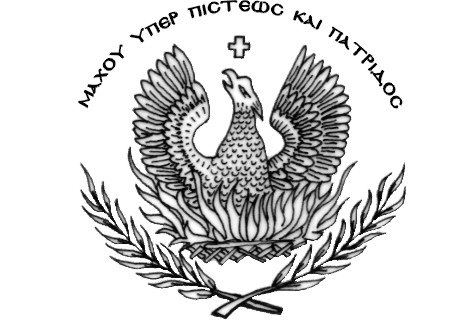 